4 czerwca 2013 r. w sali konferencyjnej Instytutu Pedagogiki przy ul. Batorego 12 odbędzie się warsztat pt. "Zdobywamy przestrzeń - oswojona przestrzeń, bezpieczna przestrzeń". Jest to kontynuacja cyklu działań zainicjowanych podczas marcowej dyskusji panelowej "Przestrzenie wykluczone - wykluczające przestrzenie". 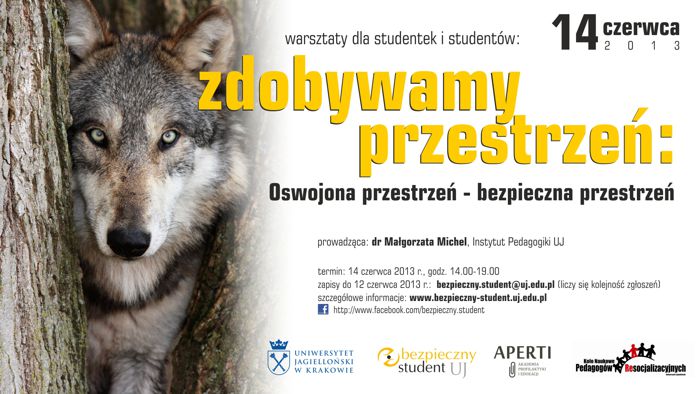 Dla kogo przeznaczony jest warsztat?Do udziału w warsztacie zapraszamy studentki/ studentów studiów I i II stopnia oraz doktorantki i doktorantów Uniwersytetu Jagiellońskiego. Cele warsztatuDiagnoza zachowań ryzykownych, podejmowanych w przestrzeni uczelniDiagnoza potrzeb społeczności studenckich na terenie uczelniPraca w zespole nad tworzeniem planów pomysłów (konceptualizacja planów)Tworzenie projektów dotyczących bezpiecznych przestrzeniMetody pracymini – wykład,dyskusja,burza mózgów,praca w grupach,metoda projektowaTermin i zapisydata: 14 czerwca 2013 r. (piątek)godzina: 14.00-19.00miejsce: Instytut Pedagogiki UJ, ul. Batorego 12, sala konferencyjnazapisy: bezpieczny.student@uj.edu.pl do 12 czerwca włącznie (obowiązuje kolejność zgłoszeń)Udział w warsztacie jest bezpłatny!Informacja o przyjęciu do udziału w warsztacie zostanie przesłana na adres e-mail podany w zgłoszeniu do 13 czerwca 2013 r.Więcej informacji: www.bezpieczny-student.uj.edu.pl, https://www.facebook.com/bezpieczny.student